YEDA Show Hosting Application  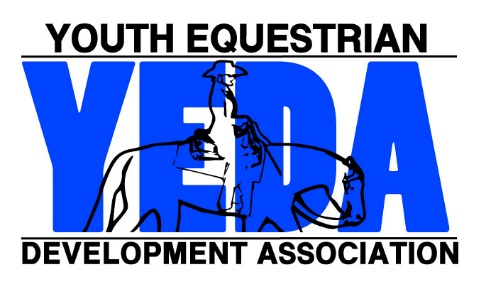 2023-2024 SeasonAll completed applications will be processed in the order in which they are received.Please allow fifteen business days for processing.Submit Show Hosting Application a minimum of 60 days before your intended show date. The 60-day deadline can be waved for extemporaneous circumstances. If this applies contact YEDA directly 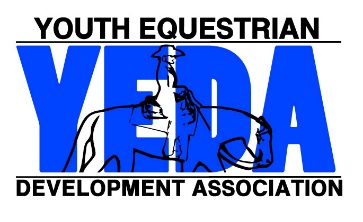 One Time Credit Card Payment Authorization Form
Sign and complete this form to authorize Youth Equestrian Development Association to make a one-time debit to your credit card listed below.  By signing this form, you give us permission to debit your account for the amount indicated on or after the indicated date.  This is permission for a single transaction only and does not provide authorization for any additional unrelated debits or credits to your account. There will be an additional 4% fee charge for all credit card transactions. Please complete the information below:I _________________ authorize Youth Equestrian Development Association    	      (full name)to charge my credit card account indicated below for _____________  on or after ____________.  This payment is for:                        (amount)                            (date) YEDA Membership 			 SIF Annual Membership	     YEDA Show Shirt Purchase 	 Other ______________Billing Address	________________	Phone#	_________________City, State, Zip ___________________	 Email	________________	SIGNATURE 					_____	DATE 			 I authorize the above named business to charge the credit card indicated in this authorization form according to the terms outlined above. This payment authorization is for the goods/services described above, for the amount indicated above only, and is valid for one time use only. I certify that I am an authorized user of this credit card and that I will not dispute the payment with my credit card company; so long as the transaction corresponds to the terms indicated in this form.Updated 9/10/2021The following information is required. The following information is required. The following information is required. The following information is required. The following information is required. The following information is required. The following information is required. The following information is required. The following information is required. The following information is required. Hosting Team(s)Hosting Team(s)Show Date(s)Show Date(s)Show NameShow NameShow NameShow Manager Show Manager Managers Address:Managers Address:Managers Address:Managers Address:Street Address                                            City                                State                                 Zip Street Address                                            City                                State                                 Zip Street Address                                            City                                State                                 Zip Street Address                                            City                                State                                 Zip Street Address                                            City                                State                                 Zip Street Address                                            City                                State                                 Zip Street Address                                            City                                State                                 Zip Street Address                                            City                                State                                 Zip Phone Number:Phone Number:Email:Email:The Maximum Number of Entries for any show is 250.However, as the host this number can be smaller based on the resources of the host. What is the maximum number of entries that the show will accept? The Maximum Number of Entries for any show is 250.However, as the host this number can be smaller based on the resources of the host. What is the maximum number of entries that the show will accept? The Maximum Number of Entries for any show is 250.However, as the host this number can be smaller based on the resources of the host. What is the maximum number of entries that the show will accept? The Maximum Number of Entries for any show is 250.However, as the host this number can be smaller based on the resources of the host. What is the maximum number of entries that the show will accept? The Maximum Number of Entries for any show is 250.However, as the host this number can be smaller based on the resources of the host. What is the maximum number of entries that the show will accept? The Maximum Number of Entries for any show is 250.However, as the host this number can be smaller based on the resources of the host. What is the maximum number of entries that the show will accept? The Maximum Number of Entries for any show is 250.However, as the host this number can be smaller based on the resources of the host. What is the maximum number of entries that the show will accept? The Maximum Number of Entries for any show is 250.However, as the host this number can be smaller based on the resources of the host. What is the maximum number of entries that the show will accept? The Maximum Number of Entries for any show is 250.However, as the host this number can be smaller based on the resources of the host. What is the maximum number of entries that the show will accept? Event Insurance Payment & Office FeesYEDA Home Office will secure Equisure Event Insurance for each day of your show. Include with your application $200 per day of your show. This will cover the cost of the Equisure Event Insurance. Payment includes expenses for the use of the database, posting on the website, and processing fees for the show. Make check out to YEDA or pay with attached credit card form. 
Please Note: Insurance costs are reevaluated in October this fee could change.   Event Insurance Payment & Office FeesYEDA Home Office will secure Equisure Event Insurance for each day of your show. Include with your application $200 per day of your show. This will cover the cost of the Equisure Event Insurance. Payment includes expenses for the use of the database, posting on the website, and processing fees for the show. Make check out to YEDA or pay with attached credit card form. 
Please Note: Insurance costs are reevaluated in October this fee could change.   Event Insurance Payment & Office FeesYEDA Home Office will secure Equisure Event Insurance for each day of your show. Include with your application $200 per day of your show. This will cover the cost of the Equisure Event Insurance. Payment includes expenses for the use of the database, posting on the website, and processing fees for the show. Make check out to YEDA or pay with attached credit card form. 
Please Note: Insurance costs are reevaluated in October this fee could change.   Event Insurance Payment & Office FeesYEDA Home Office will secure Equisure Event Insurance for each day of your show. Include with your application $200 per day of your show. This will cover the cost of the Equisure Event Insurance. Payment includes expenses for the use of the database, posting on the website, and processing fees for the show. Make check out to YEDA or pay with attached credit card form. 
Please Note: Insurance costs are reevaluated in October this fee could change.   Event Insurance Payment & Office FeesYEDA Home Office will secure Equisure Event Insurance for each day of your show. Include with your application $200 per day of your show. This will cover the cost of the Equisure Event Insurance. Payment includes expenses for the use of the database, posting on the website, and processing fees for the show. Make check out to YEDA or pay with attached credit card form. 
Please Note: Insurance costs are reevaluated in October this fee could change.   Event Insurance Payment & Office FeesYEDA Home Office will secure Equisure Event Insurance for each day of your show. Include with your application $200 per day of your show. This will cover the cost of the Equisure Event Insurance. Payment includes expenses for the use of the database, posting on the website, and processing fees for the show. Make check out to YEDA or pay with attached credit card form. 
Please Note: Insurance costs are reevaluated in October this fee could change.   Event Insurance Payment & Office FeesYEDA Home Office will secure Equisure Event Insurance for each day of your show. Include with your application $200 per day of your show. This will cover the cost of the Equisure Event Insurance. Payment includes expenses for the use of the database, posting on the website, and processing fees for the show. Make check out to YEDA or pay with attached credit card form. 
Please Note: Insurance costs are reevaluated in October this fee could change.   Event Insurance Payment & Office FeesYEDA Home Office will secure Equisure Event Insurance for each day of your show. Include with your application $200 per day of your show. This will cover the cost of the Equisure Event Insurance. Payment includes expenses for the use of the database, posting on the website, and processing fees for the show. Make check out to YEDA or pay with attached credit card form. 
Please Note: Insurance costs are reevaluated in October this fee could change.   Event Insurance Payment & Office FeesYEDA Home Office will secure Equisure Event Insurance for each day of your show. Include with your application $200 per day of your show. This will cover the cost of the Equisure Event Insurance. Payment includes expenses for the use of the database, posting on the website, and processing fees for the show. Make check out to YEDA or pay with attached credit card form. 
Please Note: Insurance costs are reevaluated in October this fee could change.   Event Insurance Payment & Office FeesYEDA Home Office will secure Equisure Event Insurance for each day of your show. Include with your application $200 per day of your show. This will cover the cost of the Equisure Event Insurance. Payment includes expenses for the use of the database, posting on the website, and processing fees for the show. Make check out to YEDA or pay with attached credit card form. 
Please Note: Insurance costs are reevaluated in October this fee could change.   The following information is due 30-days before the show. Please provide/update this information as soon as you know it, however it is not required for initial show approval.The following information is due 30-days before the show. Please provide/update this information as soon as you know it, however it is not required for initial show approval.The following information is due 30-days before the show. Please provide/update this information as soon as you know it, however it is not required for initial show approval.The following information is due 30-days before the show. Please provide/update this information as soon as you know it, however it is not required for initial show approval.The following information is due 30-days before the show. Please provide/update this information as soon as you know it, however it is not required for initial show approval.The following information is due 30-days before the show. Please provide/update this information as soon as you know it, however it is not required for initial show approval.The following information is due 30-days before the show. Please provide/update this information as soon as you know it, however it is not required for initial show approval.The following information is due 30-days before the show. Please provide/update this information as soon as you know it, however it is not required for initial show approval.The following information is due 30-days before the show. Please provide/update this information as soon as you know it, however it is not required for initial show approval.The following information is due 30-days before the show. Please provide/update this information as soon as you know it, however it is not required for initial show approval.LocationName and AddressLocationName and AddressVenue/Arena Description Describe the Venue and Arena: # of stalls, size of the arena, arena indoor or outdoor, # of parking spots, spectator seating etc.Venue/Arena Description Describe the Venue and Arena: # of stalls, size of the arena, arena indoor or outdoor, # of parking spots, spectator seating etc.Venue/Arena Description Describe the Venue and Arena: # of stalls, size of the arena, arena indoor or outdoor, # of parking spots, spectator seating etc.Venue/Arena Description Describe the Venue and Arena: # of stalls, size of the arena, arena indoor or outdoor, # of parking spots, spectator seating etc.Venue/Arena Description Describe the Venue and Arena: # of stalls, size of the arena, arena indoor or outdoor, # of parking spots, spectator seating etc.Judge(s): Judge(s): Judge(s): Judge(s): Judge(s): Venue/Arena Description Describe the Venue and Arena: # of stalls, size of the arena, arena indoor or outdoor, # of parking spots, spectator seating etc.Venue/Arena Description Describe the Venue and Arena: # of stalls, size of the arena, arena indoor or outdoor, # of parking spots, spectator seating etc.Venue/Arena Description Describe the Venue and Arena: # of stalls, size of the arena, arena indoor or outdoor, # of parking spots, spectator seating etc.Venue/Arena Description Describe the Venue and Arena: # of stalls, size of the arena, arena indoor or outdoor, # of parking spots, spectator seating etc.Venue/Arena Description Describe the Venue and Arena: # of stalls, size of the arena, arena indoor or outdoor, # of parking spots, spectator seating etc.Patterns: Patterns: Patterns: Patterns: Patterns: Show Steward:Name and Email Secretary:Name and EmailSecretary:Name and EmailSecretary:Name and EmailMail Form & Check To:Laura Smith11125 County Road 180Findlay, Ohio 45840Mail Form & Check To:Laura Smith11125 County Road 180Findlay, Ohio 45840Mail Form & Check To:Laura Smith11125 County Road 180Findlay, Ohio 45840Mail Form & Check To:Laura Smith11125 County Road 180Findlay, Ohio 45840For Questions or UpdatesContact Laura Smith (CEO)Phone: 419 – 957 – 9054Email: LSmith@showyeda.comFor Questions or UpdatesContact Laura Smith (CEO)Phone: 419 – 957 – 9054Email: LSmith@showyeda.comFor Questions or UpdatesContact Laura Smith (CEO)Phone: 419 – 957 – 9054Email: LSmith@showyeda.comFor Questions or UpdatesContact Laura Smith (CEO)Phone: 419 – 957 – 9054Email: LSmith@showyeda.comFor Questions or UpdatesContact Laura Smith (CEO)Phone: 419 – 957 – 9054Email: LSmith@showyeda.comFor Questions or UpdatesContact Laura Smith (CEO)Phone: 419 – 957 – 9054Email: LSmith@showyeda.com Account Type:   Visa           MasterCard          AMEX       Discover           
Cardholder Name	_________________________________________________Account Number	_________________________________________________Expiration Date    ____________      CVV ____________         Zip ________